PROTOKOLL møte i Sak Som medlemmer møtte:Petter Harald Kimo, Annette Brede, Gunnar Alstad, Bjørnar Schei, Olav Galtvik, Tove Schult, Eivind Såstad Mjøen, Hanne Staverløkk, Yngve Røøyen, Torstein Næss (1. vara) Anne Irene Myhr (NTBK), Malin Solberg (STBU)Forfall:  Som varamedlem møtte:  Til : Faste saker8/23       22/00044-8   Faste saker 7. november1/2022                  Godkjenning av innkalling og saksliste			Vedtak: Godkjent2/2022                  Godkjenning av protokollerProtokoll fra styremøte 19. septemberVedtak: Godkjent			Underskrives neste møte.3/2022                 Referat fra faste utvalg og prosjekter4/2022                  Rapport fra fylkesstyret og fadderlagKort om programmet til ledermøtet – Annette/Torstein/Hanne5/2022                 MedlemsoversiktPr. 11/9-22: Totalt 8 841 medlemmerPersonlige medlemmer: 3664Bruksmedlemmer: 3756Husstandsmedlemmer: 1421Pr. 27/10-22: Total 8 868 medlemmerPersonlige medlemmer: 3676Bruksmedlemmer: 3766Husstandsmedlemmer: 1423			       Æresmedlemmer: 36/2022                  Invitasjoner/møter/arrangement – Møteplan7/2022                 Media8/2022                  Fylkeskontoret informererKort orientering om årsmøtene i lokallaga, AnneSøknad om RT-midler til AgriAnalyse- PKKort orientering om påmeldinger til ledersamling, AnneDyrevelferdsprosjektet (dyreprat) – kort orientering av EricaBybondeprosjektet – kort orientering av AilinProsjekt inntektsløft og opptrappingsplan – orientering av Pål-Krister9/2022                 Rapport fra Bygdekvinnelag og BygdeungdomsalgNTBK v/Anne Irene MyhrKomme i gang igjen etter pandemienMotarbeide matsvinnTotalberedskapskomisjonen, finne samarbeidspartnere for å arrangere stormøteWebinar (løkstrømpe)STBU v/Malin SolbergTrafikksikkerhet i distriktetHøstkurs sammen med Nord-Trøndelag BUÅrsmøte i Sør-Trøndelag BU – 18.02.2023Namdalseid BU - nytt lokallag Levanger BU – 60 årSaker til behandling49/22       22/00665-1   Årsmelding 2022 - fastsetting av prinsipper og føringer for årsmeldingSaksutredningStyret skal i denne saken vedta prinsipper og føringer for årsmelding 2022. Trøndelag Bondelag sin årsmelding fra 2021, var en årsmelding med fokus på å være lettlest og kortfattet med mange bilder. Administrasjonen foreslår å lage en årsmelding over samme mal. Årsmelding 2021 ligger som vedlegg til saken.Fylkesstyremedlemmer oppfordres også til å bidra med tekst og bilder, fra det som dere husker best fra Bondelagsåret 2022 for Trøndelag. FRIST 15.DESEMBER.Administrasjonen oppfordrer fylkesleder til å lage et lite forord- til refleksjon og ettertanke- med en appell for Trøndelag Bondelag- FRIST 15.DESEMBER.Forslag til innhold og utforming av årsmelding:- Forord fra fylkesleder - Styret i Trøndelag Bondelag har i 2022 bestått av- Antall styremøter i løpet av året- Styre- og strategisamling- Antall behandlede saker- De viktigste sakene gjennom året (GI INNSPILL)- Styrets deltakelse i lokallagsårsmøter og temamøter lokalt- Høringsuttalelser- Medlemstall- Arbeidsutvalget- Organisasjonsarbeid; årsmøte i Trøndelag Bondelag, årsmøte i NB, ledermøte, - Jordvern og jordvernalliansen- Midtnorsk landbruksråd- Samvirkekonferansen- Media og kommunikasjon (mediasaker, kronikker, uttalelser, sang+video, ect)- Åpen gård- Verveutvalget- Trøndersk Kornutvalg- Gås- Beitedyr og rovdyr- Rein på innmark- Grøntutvalget- Dyrevelferd og mattrygghet (Sammen for dyra, dyresykdommer)- Beredsskap (nødvann, gjødselgass osv)- Jordbruksforhandlingene- Inntektsløft - Besøk av Bodhild og stormøte.- Opplegg sammen med TINE+stormøte på Stjørdal- Politikerkontakt- Bybondeprosjektet- Dyrevelferdsprosjektet- Agritech Cluster- ANNET?Vedtak fra styremøte i 2021:Fylkesstyret vedtok prinsipper og føringer for årsmelding 2021. Kort årsmelding med vekt på det viktigste og bruk av bilder. Få med tema som AK-prosjektet, introkurs klimakalkulator, politikerintervjuene foran stortingsvalget50/22       22/00671-1   Regionmøter 2023Saksutredning51/22       22/00730-1   Aktive lokallagsmidler 2022 - kriterierSaksutredningI denne saken skal fylkesstyret diskutere kriteriene for Aktive lokallagsmidler 2022. Norges Bondelag utbetaler hvert år midler, som skal gå til aktivitet i lokallagene.Informasjon fra Norges BondelagÅrsmøtet i Norges Bondelag 2021 satte av 4,856 millioner kr i aktivitetsmidler til lokallaga, disse midlene er nå fordelt til fylkeslaga (se tabell).  Målet med midlene er at de skal overføres til lokallagene og bidra til aktivitet der, etter nærmere prioriteringer av fylkeslagene. Det er ulik praksis for fordeling av aktivitetsmidler, men det er ønskelig at økte midler i størst mulig grad går til direkte tilbakeføring til lokallagene.Grunnlaget for fordelingen av aktivitetsavhengige midler er antall lokallag og antall medlemmer pr fylke ved utgangen av 2021.Kr 4.856.000,- fordeles etter følgende mal:kr 5.000,- til hvert fylke70 % av resterende etter antall medlemmer30 % av resterende etter antall lokallagAktivitetsavhengig tilbakeføring skal fordeles etter følgende kriterier:Aktiv verveinnsatsStor aktivitet i enkelte lagAndre tiltak som fremmer aktiviteten i lokallagetRetningslinjer for utbetaling av aktivitetsmidler til lokallagene:Utbetalingene skal finne sted i 2022.Ferdig utfylte lister sendes på e-post til fakturamottak@bondelaget.no innen 5. desember, med kopi til Leif Slåtten og Elise Larsen. Regnskapsavdelingen får dermed utbetalt dette før årsskiftet.Spørsmålene fra søknadsrunden i 2021: Søknad om aktive lokallagsmidler 2021 1)  * Navn på lokallaget2)  * Navn på leder3)  * Lokallaget sitt kontonummer4)  * Har lokallaget arrangert Åpen Gård i år?   Ja   Nei5)  * Har lokallaget gjennomført Landbruksspillet for 10. trinn i grunnskolen siste år?   Ja   Nei6)  * Har lokallaget gjennomført andre skoleaktiviteter/barnehageaktiviteter?   Ja   Nei7) Hvis ja, hvilke aktiviteter?8)  * Har lokallaget gjort en innsats for å synliggjøre landbruket i media? Vi tenker da på både aviser, radio, tv og sosiale media.9)  * Har lokallaget arrangert fagmøte/kurs for medlemmene i år?   Ja   Nei10) Hvis ja, hvilke fagmøter/kurs?11)  * Hvilken verveaktivitet har lokallaget hatt det siste året? Beskriv kort:12)  * Hva har lokallaget gjort av politisk påvirkning siste år? (Møter med kommunestyret/ordfører, kampanjer/aksjoner (aksjoner under bruddet i jordbr.forh.), mediekontakt osv.)13)  * Har lokallaget gjort en jobb opp mot landbruksforvaltningen siste året? Beskriv kort:14)  * Deltok lokallaget på regionmøtet i 2021? (Ble gjennomført digitalt)   Ja   Nei15)  * Deltok lokallaget på digitalt årsmøte i Trøndelag Bondelag i 2021?   Ja   Nei16)  * Har dere gjennomført noen kreative koronatilpassede aktiviteter? 17)  * Har lokallaget særlige utfordringer i forhold til drift av lokallaget? (f.eks. stordriftsulemper, smådriftsutfordringer, avstander)18) Andre aktiviteter/Mer utfyllende informasjon:Fordeling i 2021Styret vedtok å spørre om særlige utfordringer til drift av lokallag. Nytt spørsmål i 2021. Det ble også spurt om koronatilpassede aktiviteter, det slipper vi heldigvis i år, så det spørsmålet tas ut.Det var mindre aktivitet i 2021, og selv om 44 lag søkte, så ble det en pott til overs som ble fordelt ut flatt. Et beløp på ca 2000 kr til hvert lokallag.Ny aktivitet i 2022Styret har tidligere diskutert å ta inn en kategori med belønning for arbeid med miljø, klima, bærekraft. Har styret noen tanker om det nå?Annonsering i forbindelse med arrangering av Åpen Gård, har tradisjonelt blitt dekket over Aktive lokallagsmidler (i gamle nord). Dette ble konkretisert mer i 2022, og det ble sendt ut informasjon til lokallagene. De kan sende inn dokumentasjon til utgift og få dette dekket over Aktive lokallagsmidler. Tidligere har faktura gått direkte fra avisene til fylkeskontoret (gamle nord).Dette kom fram i styremøte:Under fagmøter/kurs. Del opp i temabolker, der lagene får 2000 kr for gjennomføring av hvert kurs i en temabolk. F.eks. klima, HMS osv.Omformulere der det står digital deltagelse.Ta bort spørsmålet om koronatilpasset aktivitet.Denne saken behandles tidligere på året i 2023. Da mulighet for å motivere lokallagene til aktivitet.Viktig å motivere og belønne til kurs om Klimakalkulatoren.Viktig å belønne politisk arbeid.Sammenslåing av lokallag en utfordring. Trøndelag Bondelag vil få mindre midler.52/22       22/00484-2   Budsjett 2023 og regnskapsrapport pr. 25.10.2022SaksutredningDiskusjoner i møte:Forslag at unge bønder kurs arrangeres sammen med bygdeungdomslaget de årene ikke Agrisjå arrangeresJordvern og Grøntutvalget økes i budsjettet med kr. 10.000 i 2023Noen avdelinger fjernes i Budsjettet for 2023: Grunnen er at dette er avdelinger som avsluttes i 2022 og ikke videreføres i 2023, og at det ikke har vært noen bevegelse i avdelingene i 2022. ÅrsmeldingEtablering av jordbruksklyngeUrbant landbrukLandbruksspilletProsjekt små/mellomstore bruk «velg melk»Dialog RovdyrVedlagt ligger forslag til budsjett for 2023, minner om at dette budsjettet er kun et forslag som skal diskuteres videre. Endelig budsjettet legges frem i januar møte. Noen avdelinger i budsjetter er markert med gul, usikker om disse skal videreføres i 2023? Vi tar en kort gjennomgang i møte.I regnskapet for 2023 får vi utgifter som ble vedtatt på årsmøtet i 2022. Det gjelder godtgjørelse til fylkesstyret.75.000 til nestleder, en økning på 35.00030.000 til 3. medlem i AU, det er en godtgjørelse vi ikke har hatt tidligere15. 000 til styremedlemmer og fast møtende 1 vara, en økning på kr. 7.000 fra 2022 pr medlemHar kun øket avdeling 8207 med kr.50.000 i budsjettet. Fylkesstyret skal nedskaleres med 2 personer etter årsmøtet 15. – 16. mars.I regnskapet pr. 25.10 har vi et positivt resultat på kr. 1 020 505.Rammetilskuddet for 2023 er det samme som i 2022 kr. 2 365.000.Opplæringsmidlene trekkes fra rammetilskuddet.Aktive lokallagsmidler er ikke utbetalt i 2022, og der er ramma på kr. 688.739. Beløpet som utbetales i aktive lokallagsmidler i år må trekkes fra totalen.Trøndelag Bondelag har fått tilsagn på kr. 300.000, det gjelder kartlegging av arealer til ulike typer matproduksjon i Trøndelag.Dette har Trøndelag Bondelag forskuttert tidligere, så beløpet kommer i pluss i regnskapet i 2022. Under her er det forklaringer på noen avdelinger: Avdeling 8210 – Politiske møterHer har vi et overforbruk på kr. 69.911, det skyldes stormøte på Agri Stiklestad og lunsj Fylkestinget med Bondelagskokken i Trondheim.Avdeling 8211 – ÅrsmøteHer har vi et overforbruk på kr. 200 000, og det kan forklares med at det var lenge siden vi hadde treftes fysisk, og det ble lagt litt ekstra fokus på det. Avdeling 8212 – RegionmøterDet har ikke vært gjennomført fysiske møter i år, kun digitale.Avdeling 8261 – Jordbruksavtalen, møterHer har vi et stort overforbruk og det skyldes honorar for sangen av Pop- Korn på kr. 143 750. Vi har fått et tilskudd på kr. 30 000 fra Norges Bondelag. 53/22       22/00718-8   Innspill til IBU-midlene 2023SaksutredningI saksutredningen får dere kort om IBU-midlene, bruken for året som har vært, trender for året som kommer, innspill fra lokallaga, samt annen info som er relevant for saken.På bakgrunn av saksutredning må fylkesstyret i Trøndelag ta stilling til prioritering for bruken av IBU-midlene.Hvert år får Trøndelag Bondelag med sammen med de andre faglagene, mulighet til å komme med innspill til fylkeskommunen om hvordan næringa ønsker man skal prioritere bruken av IBU-midlene. Saken skal behandles i Hovedutvalg for næring 23. og 24.november.Lokallaga er bedt om å komme med innspill til prioritering av bruken av IBU-midlene i to omganger, 26.september og purring 19.oktober. Høringsfrist var satt til 21.oktober. Se vedlagt eposter. Vi fikk inn 4 høringsinnspill, der melk, små/mellomstore bruk, men også svineproduksjon og gjødsellager ønskes prioritert. Se for øvrig lista under.Først noen avklaringerRamma for IBU-midlene skal forhandles under jordbruksforhandlingene og tas opp i innspillet til jordbruksforhandlingene.Tenk tak på tilskudd og tilskuddsprosent- endringer her?Føringer fra Innovasjon NorgeHva kan Innovasjon Norge finansiere? Tilskudd til investeringer i produksjonsanlegg/driftsbygninger og tilhørende produksjonsutstyr av varig karakter. Tilskudd til gjødsellager med eller uten gjødselseparator med fast toppdekke eller minimum 10 måneders lagringskapasitet, samt biorestlager med fast toppdekke.Tilskudd til mindre investeringer i forbindelse med generasjonsskifte. Lån til investeringer på landbrukseiendommer, kjøp av eiendom og tilleggsareal.Ved familieoverdragelse gis det normalt bare lån til personer under 35 år, samt i områder hvor bankene tilbyr dårlige vilkår for landbruk.Det gis ikke tilskudd til tiltak som er påbegynt før søknaden er avgjort. Med påbegynt menes igangsettelse av bygg- og anleggsarbeider eller inngått rettslig bindende forpliktelse/kontrakt som gjør investeringen irreversibel.  Prioriteringene for IBU-midlene for 2022 for tradisjonelt landbruk i prioritert rekkefølge:1. Melkeproduksjon med fokus på små og mellomstore bruk.2. Varige investeringer innen produksjonene potet, frukt, bær og grønt.3. Storfekjøtt- og saueproduksjon med fokus på gårder og områder som ikke er egnet for kornproduksjon.4. Lager og tørkeanlegg til kornproduksjon.Generelt prioriteres energi- og klimaeffektive løsninger, og økologisk produksjon gitt at det er markedsmessig rom for produksjonsøkning.Ikke prioriterte tiltakVerksted, redskapshus, lagerbygg, utleiebyggLøpende vedlikeholdKjøp av livdyr (herunder også bifolk)Utskifting av melkerobotUtstyr anskaffet ved leasingBrukt utstyr som tidligere er finansiert med tilskudd (unntak: brukt melkerobot)Ridesentervirksomhet, trav, stallutleie, hunde- og kattepensjonat og golfProsjekter der støtte fra Innovasjon Norge ikke er avgjørende for gjennomføring av prosjektetProsjekter som har liten betydning for sysselsetting og inntekt for gårdenLitt om IBU-midlene:Oppdragsbrevet til Innovasjon Norge fra Landbruks- og Matdepartementet (LMD) følger opp Stortingets budsjettvedtak og formidler LMD’s forventninger til fylkeskommunes arbeid på landbruks- og matområde. Årlig stilles midler til disposisjon over statsbudsjettet for å nå de landbruks- og matpolitiske mål og prioriteringer.De fire overordna målene for landbruks- og matpolitikken, jf. Prop 1 S (2020-2021) for Landbruks- og matdepartementet, er: Matsikkerhet og beredskapLandbruk over hele landetØkt verdiskapingBærekraftig landbrukDen nasjonale landbruks- og matpolitikken utformes innenfor rammene av internasjonale avtaler og regler, og nasjonale muligheter og utfordringer. Dette innebærer at regionale strategier og planer innen landbruk må være innenfor rammene av nasjonal politikk fastsatt i jordbruksoppgjøret og av Stortinget. Fylkeskommunene har ansvaret for regionalt næringsprogram, og leder det regionale partnerskapet innen landbruksbasert næringsutvikling. Regionalt næringsprogram i landbruket er det strategiske dokumentet som skal gi føringer for det regionale arbeidet med næringsutvikling i landbruket, herunder gi regionale føringer for midlene til investering og bedriftsutvikling i landbruket (IBU-midlene) som forvaltes av Innovasjon Norge, tilskudd til regionale tilretteleggingstiltak i landbruket (RT-midlene) og tilskudd til regionale kompetansetiltak i landbruket (RK-midlene). Programmet skal utarbeides i et samarbeid i det regionale partnerskapet på landbruksområdet, som består av fylkeskommunen, statsforvalter, Innovasjon Norge og faglagene i landbruket.Når det gjelder bruken av IBU-midler har det regionale partnerskapet anledning til å prioritere mellom produksjoner og regioner.Så hva med 2023?Saksbehandler bedt Innovasjon Norge og NLR Trøndelag ved teamleder for økonomi, Gunnar Aunsmo, ta et blikk inn i glasskula. Under følger deres refleksjoner:Innovasjon Norge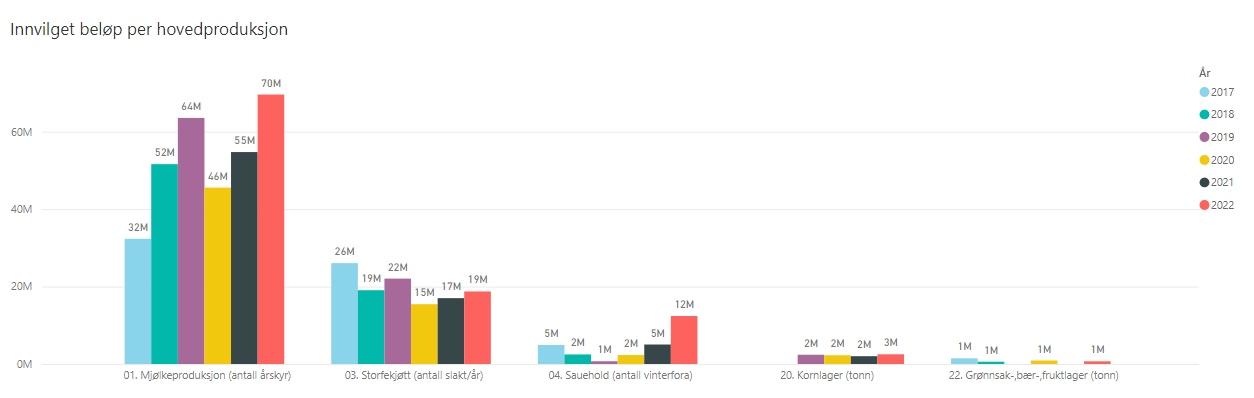 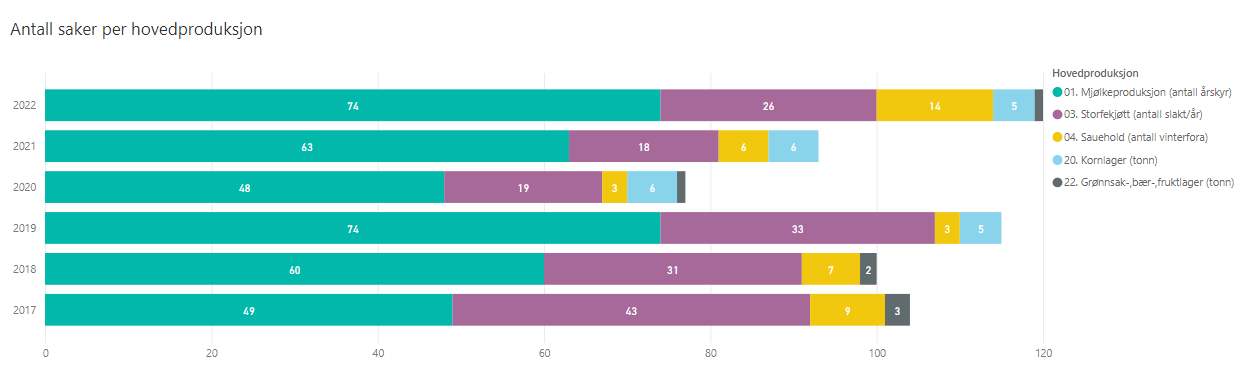 Figuren viser innvilget beløp, antall saker og hvordan dette fordeles på ulike produksjoner. Det har også i år vært relativt stor pågang om støtte til investeringer i tradisjonelt jordbruk. I motsetning til 2021, er det imidlertid i 2022 gitt IBU-midler til alle søknader som er vurdert å ligge innenfor regelverk og retningslinjer. Det er ikke returnert søknader med begrunnelse i manglende bevilgningsramme. I 2022 har det således vært godt samsvar mellom tildelt bevilgningsramme og inngangen av søknader innenfor IBU-ordningen. Det er sannsynligvis flere årsaker til at det i 2022 har vært tilnærmet balanse mellom tildelt bevilgningsramme og inngangen av søknader. Årets ramme er økt med ca. 20 mill. kr sammenlignet med foregående år. Dette åpner for å kunne gi finansiering til flere saker. Videre har nok høy prisvekst på landbruksbygg med påfølgende utfordringer med å få tilfredsstillende lønnsomhet i planlagte byggeprosjekt, bidratt til å redusere antallet søknader. Forventninger om økte støttesatser og dermed kunne oppnå en bedre finansiering i 2023, kan også ha bidratt til å redusere inngangen av søknader.Rammesituasjon 2023Forventet fylkesramme blir i 2023 på nærmere 180 mill. kr. Dette er en økning på 31% i forhold til årets ramme. En så vidt betydelig økning i bevilgningsrammen åpner for å finansiere flere saker sammenlignet med tidligere år. Det må imidlertid tas med i vurderingen at maksimal støttesats øker til 40% (fra 35%) og at maksimalt støttebeløp øker til kr 3.500.000 (fra 2.000.000). Kostnadsvekst utløser videre et økt støttebehov. Dette innebærer at det må forventes høyere støtteutmåling pr. sak.GjødsellagerTilskuddssatsen til bygging av gjødsellager blir videreført med til 25 pst. av godkjent kostnadsoverslag med en øvre grense for tilskudd på 200 000 kroner. Nytt i 2023 er imidlertid at det stilles krav om overdekke. De fleste gjødsellager som får støtte i 2022 er runde kummer uten overdekke. Kravet om overdekke vil innebære høyere byggekostnad og det er derfor grunn til å forvente lavere inngang av søknader til gjødsellager i 2023.Varselsignal fra NLRI Namdalen sitter jeg med et inntrykk av at det pt er veldig liten pågang for å få utarbeidet driftsplaner til søknader Innovasjon Norge. Jeg hadde forventet en relativt stor pågang nå, i og med at taket på støttesats ble hevet til 3,5 mill og 40% av kostnadsoverslag. I mai når dette ble kjent trodde jeg at flere ventet med sine prosjekter for å kunne søke på nye satser.  Mitt inntrykk er at det ikke har skjedd.Jeg har også snakket med Overhallafjøs, som bekrefter at det er veldig stilt i markedet. Tine Rådgivning, de har heller ikke så mange bruksutbyggingsaker. Landbruksrådgivere i SMN forteller at de har en del prosjekter på gris og kylling, men at det i de grovfôrbaserte produksjonene er ganske stille.Jeg synes at dette er bekymringsfullt, med tanke på at det er relativt mange som fortsatt har båsfjøs og må bygge ut for å tilfredsstille regelverk. Det er også bekymringsfullt pga at melkeproduksjonen på små melkebruk er viktig for mange distriktssamfunn. Dersom mange av disse brukene legger ned vil det medføre konsekvenser for næringsfattige samfunn, samt at det blir veldig få igjen til å drive arealene i enkelte områder.Gunnar har kontaktet driftsplanleggere i eget team for å få tilsvarende refleksjoner for sørdelen av fylket, saksbehandler videresender om det kommer før styremøtet.54/22       22/00739-1   Terminliste 2023SaksutredningVedlagt følger forslag til terminliste for 2023 med oversikt over de viktigste møtedatoene for året som kommer. Dersom ikke datoer avsatt for styremøter passer, må det gis tilbakemelding under styremøte slik at endringer tas inn i vedtaket.Ber fylkesstyret merke seg datoene og sette av tid.55/22       22/00582-2   Innspill til Trøndelag Fylkeskommune - Jordbruksforhandlingene 2023SaksutredningTrøndelag Fylkeskommune har henvendt seg til landbruksnæringa i Trøndelag og bedt om innspill til Fylkeskommunens behandling av eget innspill til Jordbruksforhandlingene 2023. Trøndelag Bondelag har fått frist til 31.10. med å komme med innspill. På grunn av vårt behov for å behandle innspillet i styret, så har vi fått aksept for å sende endelig vedtatt innspill etter styremøtet den 07.11. Fylkeskommunen behandler sitt innspill til jordbruksforhandlingene i Hovedutvalg 23 -24.11.21, før den legges fram for behandling i Fylkestinget i desember.Styret i Trøndelag Bondelag oversender med dette innspill til fylkeskommunens behandling av Jordbruksforhandlingene 2021. InnledningDa Trøndelag Bondelag gav sitt innspill til Trøndelag Fylkeskommune om jordbruksforhandlingene 2022, stod vi i en situasjon hvor samfunnet var på tur ut av koronapandemien og håndteringen av denne. Det var på dette tidspunktet stor utålmodighet i næringa på grunn av kostnadsøkninger og krevende økonomi, og denne frustrasjonen kom til uttrykk både gjennom faglaga og gjennom Bondeopprøret. Videre hadde vi fått en ny Regjering som i Hurdalsplattformen la til grunn klare målsettinger om styrking av norsk matproduksjon og tetting av inntektsgapet mellom landbruket og andre grupper. Lite visste vi da om hva det kommende året skulle bringe av nye utfordringer både nasjonalt og internasjonalt.Pandemi og krig har gjort stadig flere oppmerksomme på at fulle butikkhyller ikke er en selvfølge. Vi erfarer at krigen ikke bare utkjempes med militære midler, men også med hybride midler som energi, mat og gjødsel. Samtidig utfordrer klimaendringer matproduksjonen på verdensbasis. Vi kan ikke utelukkende tenke på økt produksjon, men må i økende grad også være bevisste på hvordan vi produserer. Faren for kjernefysiske ulykker i krigssonen i Ukraina, eller at konflikten eskalerer til bruk av taktiske atomvåpen, vil kunne sette store landområder ute av spill som matproduserende areal for overskuelig framtid.Krigen i Ukraina, og den eskalerende sikkerhetspolitiske spenningen mellom Russland og vestlige land, har destabilisert internasjonal politikk og internasjonal handel på mange felt. En lang periode med sikkerhetspolitisk stabilitet, økt handel og økt sosial utveksling mellom øst og vest nå er brutt. Spenningen er større enn under store deler av den kalde krigen, og både Norge og andre europeiske land prioriterer nå betydelige ressurser til forsvar, økt matproduksjon, styrka matberedskap og økt energiproduksjon. Situasjonen danner et svært krevende bakteppe for landbruket. Uroen i næringa i Norge har sitt utspring i manglende inntektsutvikling over tid, og manglende inntektsdannelse for den delen av næringa som har investert tungt i nytt driftsapparat for å opprettholde og øke norsk matproduksjon. Samtidig fortsetter trenden med at små og mellomstore bruk har utfordringer med å realisere helt nødvendige investeringer for å kunne være med videre. Kostnadsveksten og den betydelige usikkerheten internasjonalt har satt hele situasjonen på spissen og påvirker den enkelte bonde sterkt.Jordbruksforhandlinger 2022 og Inntektsutvalget for landbruketJordbruksforhandlingene i 2022 resulterte i avtale mellom staten og de to faglaga, med en historisk sett svært høy økonomisk ramme. Resultatet ble 10,9 mrd kroner, hvor over 7 mrd kr var varige økte bevilgninger over Statsbudsjettet. Hoveddelen av den økonomiske ramma for oppgjøret var imidlertid knyttet opp mot en helt nødvendig kostnadskompensasjon for årene 2022 og 2023. Det ble også avtalt en tilleggsutbetaling av tilskudd som kostnadskompensasjon i inneværende år. Avtalen var beregna å kunne gi økte inntektsmuligheter i 2023 tilsvarende andre grupper i kroner, samt omkring 40 000 kroner i tetting av inntektsgap. Dette var svært viktig, og gav landbruksnæringa et pusterom fra den eksplosive kostnadsveksten og den påfølgende økonomiske krisen i næringa.   Trøndelag Bondelag er imidlertid klar på at dette ikke er tilstrekkelig til å avblåse den økonomisk utfordrende situasjonen norsk landbruk står oppe i. Det er ingenting som tyder på at kostnadsveksten avtar. Høy inflasjon medfører at Norges Bank har hevet utlånsrenta betydelig, og denne skal ytterligere opp. Dette rammer de som nylig har investert spesielt hardt. Muligheten til å kunne regne inn nye investeringer er betydelig redusert.Inntektsutvalget for jordbruket har levert sin NOU. Dette arbeidet står helt sentralt i å framskaffe et faglig grunnlag for et framtidig inntektsmål for landbruket på nivå. Utvalget har etter Bondelagets syn ikke svart godt nok på sentrale deler av oppdraget. Men det er viktig at utvalget har slått fast at lønnsomheten i norsk landbruk ikke er tilstrekkelig god til å gi en normal avkastning både på innsatt arbeid og innsatt kapital. Utvalget overlater også til avtalepartene og Stortinget å håndtere mange av de mest sentrale avklaringene som må på plass for å kunne etablere et nytt inntektsmål for landbruket. NOUen er nå ute på høring. Trøndelag Bondelag vil avgi høringsuttalelse i denne saken, men vil allerede nå signalisere at vi uansett er avhengig av tilstrekkelig politisk vilje fra Regjering og Storting for å kunne fastsette et nytt inntektsmål, og deretter en nødvendig og forpliktende opptrappingsplan for landbruket. Stortingets vedtak om nytt inntektsmål og opptrapping må faktisk gjennomføres.I den svært uoversiktlige situasjonen vi nå befinner oss i, så mener Trøndelag Bondelag at behovet for en vital norsk matproduksjon og matberedskap er større enn på mange tiår. Det er nødvendig å styrke det nasjonale landbrukets evne til selv å produsere størst mulig andel av landets matvarebehov. Det sikrer egen nasjonal matvaresikkerhet, øker innenlands verdiskaping og reduserer vårt behov for å importere mat fra et ustabilt verdensmarked med økende underskudd.  Jordbruksforhandlingene 2023Trøndelag Bondelag vil først understreke at Stortingets vedtak om styrking av rammevilkårene for norsk matproduksjon, er helt avgjørende for å sikre vår egen verdikjede for mat i en usikker verden. Stortinget må vedta et nytt inntektsmål for landbruket på nivå med sammenlignbare grupper, og dette må følges av en forpliktende opptrappingsplan over 4 år. Regjering og Storting må derfor raskt gjennomføre den vedtatte inntektsopptrapping for landbruket. Jordbruksoppgjøret i 2022 oppfattes som et begynnende vendepunkt i norsk landbrukspolitikk i så måte. Men jobben har bare så vidt begynt. Jordbruksoppgjøret 2023 må derfor gi et resultat som både gir kostnadskompensasjon, inntektsutvikling som andre grupper i kroner, pluss tetting av inntektsgapet med minst 1/4.  Behov for styrka norsk matproduksjon gjennom forsterka virkemiddelbrukTrøndelag Bondelag mener jordbruksforhandlingene må sikre en tydelig forbedring av bondens inntekt for å gjenskape troen blant landbrukets utøvere om at Stortingets vedtak og uttalte mål, samt Hurdalsplattformens mål om økonomisk likestilling med andre yrkesgrupper, faktisk er reell. Situasjonen er svært alvorlig, og mange bønder opplever svært anstrengt likviditet og lønnsomhet og manglende økonomisk handlingsrom for å ivareta og fornye nødvendig driftsapparat. Dette er ikke bærekraftig, verken økonomisk eller sosialt.En reell inntektsvekst må fordeles på en måte som opprettholder landbruksproduksjon over hele landet, og med en bruksstruktur som sikrer en akseptabel og avkastning på arbeid og kapital på små og mellomstore bruk. En vesentlig andel areal og produksjon fra disse bruka vil kunne gå ut dersom det ikke sikres økonomisk lønnsomhet for investering og drift. Landbruket har svært stor betydning for bosetning og sysselsetting i distrikta, og uten en klar kanaliseringspolitikk vil distriktslandbruket bli svekket med tap av arbeidsplasser i primærledd og foredling. Innretningen må stimulere til at produksjonene foregår på en bærekraftig måte med hensyn til miljø, klima og dyrevelferd. Vi må sikre at vi gjennom opptrappingsplanen utvikler det landbruket og den matproduksjonen vi har behov for framover, med høye standarder mht både dyre- og plantehelse, dyrevelferd, redusert miljøpåvirkning og ikke minst en tung klimasatsing. Trøndelag Bondelag har klare forventninger om et betydelig skift i landbrukspolitikken i retning:styrking av importvernet, økt inntekt og jamstilling med andre yrkesgrupper, kraftigere virkemidler for markedsregulering, styrking av små og mellomstore bruk sterk satsing på velferdsordningene i landbruketsamt betydelig økt tilgang til investeringsvirkemidler. Trøndelag Bondelag utfordrer Trøndelag Fylkeskommune til å bidra slik at årets jordbruksforhandlinger gir rammevilkår som sikrer bruk av ressursene i hele Norge på en bærekraftig og klimasmart måte. En styrket matproduksjon der jordbruksarealene i hele landet blir utnyttet og hvor bondens kompetanse om produksjon og naturgitte forhold er spredt ut over hele landet, er den beste matberedskapen Norge kan ha. Trøndelag er landets største matregion med blanding av volum- og småskalaproduksjon, og komplette verdikjeder på en rekke jordbruksvarer. Vi har dermed et betydelig ansvar for å bidra til videre utvikling av matproduksjonen i vår region.Trøndelag Bondelags foreløpige prioriteringer for jordbruksforhandlingene 2023
Jordbruksavtalen er en rammeavtale mellom landbruket og staten om utviklingen og inntektsdannelse i næringen innenfor vedtatte målsettinger for norsk landbruk og matproduksjon.Trøndelag Bondelag vil videreføre sitt krav til forhandlingene i 2023 og signalisere at jordbruket i vårens jordbruksforhandlinger må:Kompenseres for ekstraordinære kostnadsøkninger for 2022 og 2023. Gis økte inntektsmuligheter kronemessig likt andre sammenlignbare grupper i samfunnet.Tette inntektsgapet mot andre grupper med minst ¼.Dette vil fordre både økt prisuttak i markedet og betydelig økt støtte med budsjettmidler over jordbruksavtalen. Gjennomføring av opptrappingsplanen må følges tett med landbrukspolitiske virkemidler for produksjonsregulering og markedsregulering for å hindre at bedre lønnsomhet resulterer i overproduksjon og påfølgende prisfall. Overproduksjon vil bringe næringa inn i en negativ inntektsspiral, stikk i strid med Stortingets og næringas målsetting. Det må derfor innføres nye reguleringstiltak på produsentnivå for flere produksjoner. 5.1 	Styrka tollvern en forutsetning for tetting av gapImportvernet må styrkes gjennom overgang fra kronetoll til prosenttoll for en rekke norske landbruksvarer. Denne endringen vil skape nødvendig rom både for volum og pris i markedet for norske landbruksvarer framover. Endringene i tollvernet til prosenttoll må sikres i prosessen med revidert statsbudsjett for 2022, samt i budsjettprosessen for 2023. En slik endring er en forutsetning for å kunne tette inntektsgap i løpet av inneværende Stortingsperiode. Høyere verdensmarkedspriser øker på kort sikt muligheten til å øke innenlandske priser på landbruksvarer, men overgangen til prosenttoll er nødvendig for å kunne opprettholde og ytterligere øke innenlandske priser når verdensmarkedet igjen normaliserer seg.5.2	Nærmere prioriteringer ved jordbruksforhandlingene 2023Økt lønnsomhet i matproduksjon basert på norske ressurser – Fastsetting av nytt inntektsmål på nivå med sammenlignbare grupper og forpliktende opptrappingsplan for inntekten i landbruket.Økt selvforsyningsgrad i norsk matproduksjon og styrking av nasjonal matvareberedskapStyrka kanaliseringspolitikk, styrking av små og mellomstore bruk, og utjevning mellom distrikt.Betydelig styrking av velferdsordningene i landbruket.Betydelig styrking av investeringsvirkemidlene både over og utenfor jordbruksavtalen. Øke lønnsomhet i matproduksjonen basert på norske ressurser.En betydelig inntektsutvikling som tetter inntektsgapet mellom landbruket og andre grupper med minst ¼ i jordbruksforhandlingene 2023.Innføre prosenttoll på en rekke norske landbruksvarer og tette smutthull i importvernet for å forhindre større import enn intensjonene i tollavtaler. Det er svært uheldig at ikke Regjeringen har foreslått slike endringer i Tolltariffen i forslag til statsbudsjett. Selv om det er fattet Stortingsvedtak om at prosenttoll skal innføres på nye produkter, så har Regjeringen valgt å ikke innføre dette i sitt budsjettforslag i år, og sier at en må komme tilbake til dette senere. De er svært viktig at overgang til prosenttoll på enkelte landbruksprodukter sikres i budsjettprosessen på Stortinget.  Økt inntektsmulighet gjennom økt målpris/markedsprisuttak i de produksjoner hvor det er rom innenfor eksisterende tollvern En historisk stor økning av budsjettoverføringene til landbruket.Styrke velferdsordningene særskilt for å sikre gårdbrukerne og deres familier evne og mulighet til avløsning ved sykdom og fødsel, og ferie og fritid. Etablere nye produksjonsregulerende virkemidler for å sikre at økt lønnsomhet i næringa ikke resulterer i overproduksjon og påfølgende prisfall.Styrke markedsordningene hvor samvirket har hovedansvar for markedsreguleringen.I prisutjevningsordningen for melk (PU) må de konkurransepolitiske virkemidlene i melkesektoren avvikles i ordninga. Melkeprisen i jordbruksavtalen og i prisutjevningsordningen skal ikke finansiere konkurransemessige tiltak. Trøndelag Bondelag mener at alle produksjoner trenger inntektsløft. Samtidig viser tallgrunnlaget at lønnaomheten over tid har vært svakest i grovforproduksjonene i hovedsak melk, ammeku og sau. Grovforproduksjonene må derfor prioriteres særskilt etterfulgt av korn, grøntnæring og egg. Øke selvforsyningsgrad i norsk matproduksjon og styrking av nasjonal matvareberedskap.Norge må som selvstendig stat styrke sivil beredskap og nasjonal selvforsyning i lys av den pågående internasjonale sikkerhetspolitiske krisen og krigen i Ukraina. Det er svært stor usikkerhet mht videre utvikling av den militære konflikten, flyktningkrisen og risikoen for kjernefysiske ulykker og i verste fall krigshandlinger med kjernevåpen. Vi ser nå klart hvordan krigen, vestlige lands økonomiske sanksjoner mot Russland, energikrise og inflasjon påvirker verdensøkonomien og verdens matproduksjon. De negative konsekvensene vil bli svært omfattende i et historisk perspektiv, og de rammer også Norge. Regjering og storting må sikre en spredt, robust og løpende matproduksjon basert på egne naturgitte ressurser for å sikre matforsyning til egen befolkning og å unngå å belaste verdensmarkedet for mat med norsk forbruk. Velfungerende verdikjeder fra jord til bord er en forutsetning. Forsterke forsyningssikkerheten gjennom særskilte tiltak. Produksjon og beredskapslagring av matkorn er helt avgjørende i en situasjon hvor verdens 6. største eksportør av mathvete er offer for invasjonskrig, med verdens klart største hveteeksportør som invasjonsmakt. Kompensere ekstraordinære kostnadsøkninger i primærleddet for å stimulere innenlandsk produksjon av særlig viktige produkter, som for eksempel matkorn, oljevekster og proteinvekster.Øke andelen norskprodusert råstoff til kraftfôr gjennom prisøkning på norske proteinvekster.Avsette midler til utvikling og prøving av nye produkter som kan erstatte importvarer.Styrke forsknings- og utviklingstiltak som bidrar til å øke matproduksjonen i Norge basert på norske ressurser.Lagringstilskudd på frukt og grønt for å forlenge sesongen for norske varer.Styrka kanaliseringspolitikk, styrking av små og mellomstore bruk, og utjevning mellom distrikt.Trøndelag Bondelag vil ha en bærekraftig bruk av landets jordbruksressurser, og vil derfor arbeide for å styrke arbeidsdelinga i norsk jordbruk og legge til rette for optimal utnyttelse av arealressursene våre.  Kanaliseringspolitikken for landbruket innebærer målretta bruk av de økonomiske virkemidlene over jordbruksavtalen for å gi levende produksjonsmiljø i alle deler av landet. Arealbruk og bærekraft må sikres ved økt støtte til utmarksbeiting, setring, klimatilpasning og investeringer i jord (drenering og hydroteknikk).I dette ligger kompensasjonsordninger som utligner de store kostnadsforskjellene i produksjonen mellom sentrale landbruksområder og distrikta. For å opprettholde et fortsatt aktivt distriktslandbruk er det avgjørende at slike kostnadsforskjeller kompenseres gjennom distrikts- og strukturtilskuddene og fraktstøtte. Det må innføres tilskuddstak i alle produksjoner.
Aktiv struktur- og distriktsinnretning i virkemiddelbruken er en forutsetning for å sikre spredt produksjon og å øke jordbruksarealet, ved å ta tilbake det betydelige arealet som har gått ut av drift de senere årene.Videreføre og styrke kanaliseringspolitikken for å utnytte potensialet for kornproduksjon i Norge. Spesiell satsing på matkornproduksjon og proteinvekster. Styrking av kornøkonomien gjennom økt kornpris, og satsing på små og mellomstore bruk gjennom differensiert arealtilskudd.Tydelig distrikts- og strukturprofil på arealtilskudd i alle produksjoner med mål om å sikre produksjon og utnytting av verdiskapingspotensialet over hele landet. Styrke økonomien i grovfôrproduksjonene gjennom økt beitetilskudd og arealtilskudd, og i hovedsak opprettholde differensiering på distrikt og struktur. Arealtilskudd til grovfor i sone 4 må imidlertid økes vesentlig mer enn korn i samme sone. Sone 4 er en kombinert grovfor- og kornsone, og grovfortilskuddet har ikke blitt prioritert på lang tid. Innføre småskiftetilskudd og driftsvansketilskudd, jf partssammensatt arbeidsgruppe fra 2018. Innføre tak på husdyrtilskudd og arealtilskudd.Fraktordninger som dekker den reelle kostnadsforskjellen mellom distrikta og sentrale områder.Regionalt miljøprogram må generelt styrkes.VelferdsordningerRevitalisere velferdsordningene i landbruket for å sikre gårdbrukere ferie og fritid og sikkerhet ved sykdom og fødsel. Dette er avgjørende for å styrke rekrutteringa til næringa, HMS i landbruket og at jordbruksbefolkningen sikres tilgang til tilsvarende goder og sikkerhetsnett som andre grupper i samfunnet. Et stort flertall av lokallaga i Trøndelag mener at velferdsordningene skal prioriteres høyere enn andre tilskuddsordninger i år.Dagsatsen for avløsning ved sykdom og fødsel må økes slik at den minimum dekker den reelle avløserkostnaden pr dag ved sykdom. Trøndelag Bondelag erfarer at denne kostnaden i realiteten ligger i størrelsesorden 2 600 kroner pr dag. Faktor for beregning av maks dagsats sykdomsavløsning i de enkelte produksjonene (dyretall og areal) må også heves for å sikre tilstrekkelig tilskudd ved ulike bruksstørrelser. Tilskudds til avløsning ved ferie og fritid gir ikke den aktive gårdbrukeren rom for ferie og fritid på linje med befolkningen generelt. Makstilskuddet må derfor mer enn dobles til 200 000 kroner. Tilskuddsgrunnlaget (dyretall og areal) for avløsertilskuddet må også heves for å sikre ferie og fritid ved ulike bruksstørrelser. Ammeku må prioriteres særskilt i denne sammenhengen.Tidligpensjonsordningen må prioriteres for å legge til rette for generasjonsskifte. Tilskuddssatsen må dobles både for enbrukerpensjon og tobrukerpensjon. Samtidig foreslår Trøndelag Bondelag at aldersgrensen for å komme inn i ordningen senkes fra 62 år til 55 år.Styrking av investeringsvirkemidler.Investeringsvirkemidlene er helt avgjørende for fornying av produksjonsapparatet i primærledet i verdikjeden for mat. Øke totalpotten av investeringsvirkemidlene over jordbruksavtalen for å sikre investeringer i hele bredden av produksjoner i norsk jordbruk. Finansiere 1 mrd kr utenfor jordbruksavtalen rettet mot innfrielse av løsdriftskravet i melkeproduksjonen og ammekuproduksjonen, jf. Hurdalsplattformen. Avsette en øremerket pott til investeringer i frukt-, bær, potet og grøntproduksjonen.Investeringsvirkemidlene må brukes langt mer aktivt for å nå landbrukspolitiske målsettinger. Det må investeres på gårdsbruk over hele landet for å utnytte jordbruksarealet og potensialet for matproduksjon. Investeringsstøtten må sikre en bruksstruktur tilpasset ressursgrunnlaget og ivareta nye krav til dyrevelferd og klimatiltak.Sikre at investeringsstøtten blir brukt til å reinvestere/fornye driftsapparatet uten å måtte øke produksjonen.Tilskuddstak og tilskuddprosent må økes for å møte økte byggekostnader og redusere kapitalbindingen i jordbruket. Høy gjeldsgrad og kapitalbinding presser lønnsomheten og øker sårbarheten i produksjonen ved kostnads- og renteøkninger. Nedskrivning av investeringskostnadene gjennom investeringsstøtte vil gjøre jordbruket mindre sårbart, og vil kunne innrettes svært målrettet mot å sikre grunnlag for videre drift på små og mellomstore bruk og sysselsetting i distriktene. Tilskuddstaket bør løftes betydelig, for å øke den relative verdien av tilskuddet sett i lys av den omfattende kostnadsveksten det siste året.Maksimalt kostnadsgrunnlag for generasjonsskiftetilskuddet økes.Tretilskuddet videreføres, og styrkes for å dekke opp kostnadsveksten på trevirke.Innovasjon Norge må ta større risiko i distriktene og prioritere kapitaltilgangen i de områdene hvor pantegrunnlaget vil være lavere enn i sentrale områder.Styrk tilskudd til drenering og SMIL-ordningen for investering i grøfting og hydrotekniske tiltak, utnytting av beiteressurser og reduksjon av forurensning fra jordarealer.Klimaavtalen mellom landbruket og regjeringen danner grunnlaget for landbrukets egen satsning på reduksjon av klimaavtrykket fra næringen.
Landbruket har, som andre sektorer, et ansvar for å bidra til å løse klimautfordringene. Klimagassutslippene fra næringa skal reduseres. og gjennom økt karbonlagring i skog og jord kan vi bidra til å fjerne karbon fra atmosfæren. For Trøndelag Bondelag er det viktig at norske klimakutt bidrar til at de globale utslippene reduseres, og ikke fører til en økt avhengighet av knappe ressurser i andre land. Da er det avgjørende at vi utnytter mest mulig av våre egne ressurser på en bærekraftig måte. Klimatiltak må ikke hindre matproduksjon som utnytter de naturgitte forutsetningene vi har, med store områder som kun egner seg til beite eller grasdyrking. Landbruket i Norge er fornybart og skaper store verdier i hele landet. 
Ved å øke vår produksjon av korn, poteter, grønnsaker, frukt og bær, vil vi gjøre oss mindre avhengig av ressurser fra andre land. Landbruket må videre tilpasse produksjonen så den blir mer robust for å møte et endra klima. 
Landbruket vil bidra til å øke norsk produksjon av fossilfri energi, og på sikt fase ut fossile energikilder på egen gård.  Vi vil blant annet arbeide for å nå målet i klimaplanen om at 25 prosent av husdyrgjødsla skal brukes til produksjon av biogass i 2030. Målet er fortsatt et fossilfritt landbruk innen 2030.  Landbrukets innsats for å redusere klimautslippene forutsetter at jordbruksavtalen gir rammevilkår for landbruksproduksjon over hele landet, ivaretakelse av landets jordressurser og en landbrukspolitikk som opprettholder produksjon på alle bruksstørrelser. Fundamentet for norsk landbruk
Avslutningsvis vil Trøndelag Bondelag understreke viktigheten av å styrke alle de fire grunnpilarene i norsk landbrukspolitikk. Dette samla virkemiddelsystemet er et avgjørende verktøy for ivaretakelse av matproduksjon i hele landet. Norsk matproduksjon er avhengig av politisk vilje til å utvikle disse grunnpilarene framover.-	ImportvernNorsk råvareproduksjon med et prisuttak i markedet tilpasset kostnadsnivået i Norge er helt avhengig av et velfungerende importvern. Norges klimatiske og arronderingsmessige forhold gjør det umulig å konkurrere på pris med landbruk i andre deler av verden. Selv om verdensmarkedsprisene nå er så høye på mat at vi akkurat nå er mindre utsatt for importkonkurranse, så vet vi at i enhver tilnærmet normalsituasjon, så vil kostnadsnivået være betydelig høyere i Norge enn i andre land på grunn av våre naturgitte forhold. En aktiv landbrukspolitikk i Norge krever dermed politisk vilje til å utnytte handlingsrommet i eksisterende importvern gjennom bruk av kronetoll eller prosenttoll. Importvernet må styrkes på en rekke produkter for å sikre norsk produksjon.-	Forhandlingsinstituttet
Jordbruksavtalen med prisforhandlinger og budsjettoverføringer er styringsverktøyet i landbrukspolitikken. Jordbruksavtalen skal være verktøyet som operasjonaliserer den vedtatte landbrukspolitikk. Det betyr å iverksett nødvendige tiltak som skaper utjevning mellom distrikter, mellom små og store bruk, og sikrer landbruk over hele landet gjennom en aktiv kanaliseringspolitikk. Struktur- og distriktsprofilen må styrkes.-	Juridiske virkemidler og eiendomspolitikk. I dette ligger konsesjonsregelverk, jordlov etc. Lokalt eierskap gir verdiskaping og næringsutvikling i bygdene. Familiejordbruket med personlig eierskap til jord og skog bidrar til robuste lokalsamfunn og mer livskraftige distrikt. Den liberaliseringen som har skjedd i konsesjonsloven i løpet av de siste 8 årene må reverseres.-	Markedsordningene Et velfungerende marked med balanse mellom produksjon og forbruk er avgjørende for å sikre prisuttak og opprettholde et landbruk over hele landet. Det gir bonden avsetning uavhengig av geografisk plassering, og stabile og forutsigbare priser for bonden, industrien og forbrukeren.  Landbruket og samvirkeorganisasjonene har over tid mistet viktige virkemidler for markedsregulering. For å lykkes med en opptrapping av inntektene i landbruket, må verktøykassen for markedsregulering samtidig styrkes. ----------------               -----------------                -----------------                 	----------------Petter H. Kim		    Annette Brede	     Gunnar Alstad		Olav GaltvikFylkesleder		    nestleder----------------              --------------------------                    ------------------                  Bjørnar Schei		Eivind Såstad Mjøen		       Hanne Grøtte Mosleth----------------              --------------------                            -------------------Tove Schult		Yngve Røøyen		       Torstein Næss (1. vara)	      ----------------- 			------------------------- 		     Anne Irene Myhr (NTBK)	      	Malin Solberg (STBU)MøtedatoVår dato: MøtetidUtvalgssekretær Telefon Oktober Oktober Oktober Oktober Oktober Årsmøtene i lokallaga Fylkesstyret/adm HØSTFERIE uke 41 3.- 4. Besøksrunde og stort medlemsmøte med Bodil Fjelltveit Stjørdal – Orkland/Rennebu 11. -12. Besøksrunde med generalsekretæren Trondheimsområdet - Selbu Steinkjer-Mære 13. - 14. IPT fagsamling Gardemoen 14. Lokallagslederpraten Teamsmøter  Kl. 11 – 12 Fylkesstyret, og ansatte Ansvarlig Ailin 18. AU møte i Norges Bondelag Landbrukets hus 19. Dialogmøte biogass-næringa om biorest og vrakprodukter meieri Teams Adm (Berit) Arr Mattilsynet, Landbruksdirektoratet og arb.gruppe gjødselgass  24. oktober Politikermøte med Tine, gårdsbesøk og stort medlemsmøte Verdal - Stjørdal 27. - 28. Kurs for damer med mjølkeku, ammeku og/eller sau Scandic Lerkendal Hanne Laila Stubsjøen er initiativtaker. Innledningsforedrag 28. Lokallagslederpraten Teamsmøter Kl. 11 – 12 Lokallagene, fylkesstyret og ansatte Ansvarlig Pål-Krister 29. 100-årsjubileum Ogndal Bondelag Hanne November November November November November 1. Styremøte i Norges Bondelag Landbrukets Hus 4. Pubkveld Beitstad Bondelag Torstein Innlegg psykisk helse 7. – 8. Styremøte Trondheim Fylkesstyret og ansatte 11. Lokallagslederpraten Teamsmøter  Kl. 11 - 12 Lokallagene, fylkesstyret og ansatte Ansvarlig Berit 14. Info- og dialogmøte med Bjørn Gimming og Petter Harald Oppdal 14. – 16. Tema- og skattekurs Røros Anne 16. – 18. Tema- og skattekurs Steinkjer Brita 21. – 22. Midtnorsk Samvirkekonferansen og ledermøte i Trøndelag Bondelag 22. november Scandic hotell, Hell Lokallagsledere, fylkesstyret og ansatte 25. Lokallagslederpraten Teamsmøter Kl. 11 - 12 Lokallagene, fylkesstyret og ansatte Ansvarlig Ailin Desember Desember Desember Desember Desember 6. - 7. Styremøte i Norges Bondelag Landbrukets Hus 9.  Styremøte  Digitalt Ser an behovet 9. Lokallagslederpraten Teamsmøter Kl. 11 - 12 Lokallagene, fylkesstyret og ansatte Ansvarlig Ailin 23. Lokallagslederpraten Teamsmøter Kl. 11 - 12 Lokallagene, fylkesstyret og ansatte Ved behov, mulig tidligere i uka  Fylke Beløp  Østfold  kr                  342 114  Akershus  kr                  362 460  Innlandet  kr                  807 632  Buskerud  kr                  273 161  Vestfold og Telemark  kr                  378 146  Agder  kr                  199 980  Rogaland  kr                  471 737  Vestland  kr                  622 284  Møre og Romsdal  kr                  270 106  Trøndelag  kr                  688 739  Nordland  kr                  274 253  Troms  kr                  118 181  Finnmark  kr                    47 206  Sum  kr                4 856 000 LokallagInnspillÅsen BL1. Melkeproduksjon og ammekuproduksjon med fokus på små og mellomstore bruk, og spesielt overgang fra bås til løsdriftsfjøs.2. Varige investeringer innen produksjonene potet, frukt, bær og grønt.3. Nødvendig oppgradering og fornying i driftsapparat innen saueproduksjon og svineproduksjon, forutsatt at ikke tiltakene medfører økt produksjonsvolum. Innen svineproduksjon gjelder dette innenfor nåværende produksjonsomfang, altså opp mot konsesjonsgrensa.4. Bygging av gjødsellager med fast toppdekke og minimum 10 mnd. lagringskapasitet. Ønsker å presisere at kravet om 10 mnd. lagerkapasitet må være totalt for bruket. Altså at ikke hvert enkelt gjødsellager som bygges nytt må ha kapasitet for 10 mnd.Lista er i utgangspunktet den samme som Trøndelag Bondelag fremmet i fjor, men vi velger å ta ut punkt 4. "Lager og tørkeanlegg til kornproduksjon " Begrunnelsen for dette er at med dagens priser på tørketrekk, leielagring osv., vil en i realiteten ikke oppnå lønnsomhet i å bygge lager og tørkeanlegg i egen regi. Tilskuddssatsene må være så høye for å gjøre noe utslag, at det vil kunne ta for mye av den totale potten. Dette vil da gå utover de andre prioriteringene. Et forslag fra oss er at dette med lager og tørkeanlegg kanskje bør spilles inn i debatten om beredskapslager av korn og finansieres utenfor jordbruksoppgjøret.Høylandet BLHøylandet Bondelag   mener tilskudd IBU midler må følge kostnadsvekst på bygging av driftsbygninger. Og d bør gis opp mot max tilskuddssats. Opp mot 40%. Prosjekt som er liv laga får midler uansett størrelse på prosjektet.Prioriteringer Når d gjelder prioriteringer, så bør alle husdyrproduksjonene prioriteres likt når det er rom i markedet. Høylandet Bondelag mener Svineproduksjon må jevnstiltes med melk / Løsdriftskravet .Oppdeling av potten slikk at ikke alt går til Løsdriftskravet men andre produksjoner også har muligheter til å få litt av IBU midlenePrioriteringliste fra Høylandet BondelagInvesteringer til krav som er innført og kommer i alle dyreslagInvesteringer som bedrer dyrevelferd i alle dyreslagGjødsellager ( Foreslår % andel av overslag uten tak på tilskudd )Lager og tørk for KornproduksjonOverhalla BondelagVi i Overhalla Bondelag mener det er stort behov for å inkludere bygging av plansilo, på lik linje som gjødsellager, som er tiltak som bør prioriteres mtp IBU-midlene. En plansiloløsning er ei varig investering som er øker verdiskapninga gjennom lavere kostnad til plast og nett, samtidig som det er meget bærekraftig mtp plast samt avrenning. En plansilo vil samle opp avrenning fra surfôret, dette gjøres stort sett ikke av rundballer som ligger spredt rundt på åkerlappene. Landbruksplast har blitt et økonomiskproblem og et problem for landbrukets renomme som ei bærekraftig næring. Plansiloer er jo også knytta til melkeproduksjon på små og mellomstore bruk som topper prioriteringslista, da det er ofte disse brukene som har jorda liggende nærmest gården. Osen BLMelk bør prioriteres. Sakker akterutFra melkbruka får vi både melk og kjøtt. Grasfora kjøtt er bærekraftig ift rene kraftforproduksjonerMelkproduksjon er kvoteregulert og vi får kjøtt fra denne produksjonen uansett.Forsiktig med tilskudd til produksjoner som det lett kan bli overproduksjon av, i allfall nyetableringerEllers er tilskudd til gjødsellager en bra ting. Mtp strengere og strengere krav.